Simple fried rice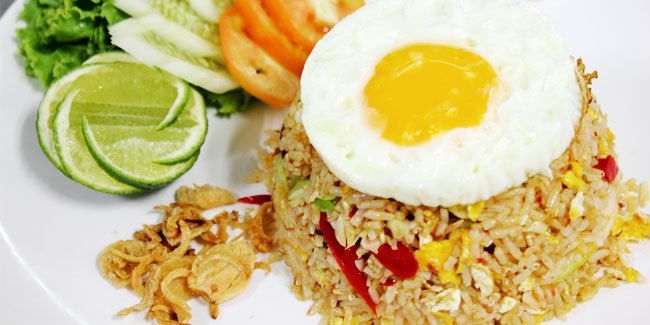 Material :White rice 1 plateGarlic 2 cloves, finely choppedSweet soy sauce or salty soy sauce according to tasteChili sauce according to tasteOyster sauce according to tasteSalt to tastePowdered broth with chicken or beef flavor according to tasteGreen onion 1 stem, finely choppedChicken egg 1 grainChicken sausage 1 piece, thinly slicedMargarine or cooking oil 3 tbspHow to make :Prepare a frying pan over medium heat, pour margarine or cooking oil.Add the finely chopped garlic and chives. Sauté until fragrant or until golden in color.Add sausage and 1 chicken egg. Saute for a minute.Add the ground spices and rice. Stir until well mixed. Pour in sweet soy sauce, chili sauce, oyster sauce, salt and broth powder. Stir until the color of the rice changes evenly.Simple and delicious plain fried rice is ready to be served.